PREDSEDA NÁRODNEJ RADY SLOVENSKEJ REPUBLIKYČíslo: 72/2009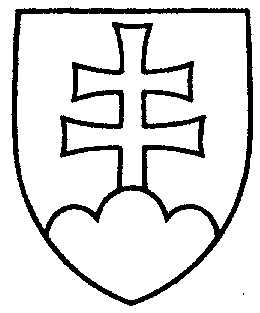 900ROZHODNUTIEPREDSEDU NÁRODNEJ RADY SLOVENSKEJ REPUBLIKYzo 14. januára 2009o návrhu pridelenia vládneho návrhu zákona na prerokovanie výborom Národnej rady Slovenskej republiky	N a v r h u j e m	Národnej rade Slovenskej republiky	A. p r i d e l i ť	vládny návrh zákona, ktorým sa mení a dopĺňa zákon č. 578/2004 Z. z. o poskytovateľoch zdravotnej starostlivosti, zdravotníckych pracovníkoch, stavovských organizáciách v zdravotníctve a o zmene a doplnení niektorých zákonov v znení neskorších predpisov a o zmene a doplnení niektorých zákonov (tlač 880), doručený 14. januára 2009	na prerokovanie	Ústavnoprávnemu výboru Národnej rady Slovenskej republiky	aVýboru Národnej rady Slovenskej republiky pre zdravotníctvo;		B. u r č i ť 	1. k vládnemu návrhu zákona ako gestorský Výbor Národnej rady Slovenskej republiky pre zdravotníctvo, 	2. lehotu na prerokovanie vládneho návrhu zákona v druhom čítaní vo výbore 
do 8. apríla 2009 a v gestorskom výbore do 14. apríla 2009.Pavol  P a š k a   v. r.